Retrieving Memories with CRISPRWhile we still can’t retrieve those life milestones or momentous occasions, like wedding memories – MIT biological engineers have devised a way to record complex histories in the DNA of human cells, allowing them to retrieve “memories” of past events, such as inflammation, by sequencing the DNA.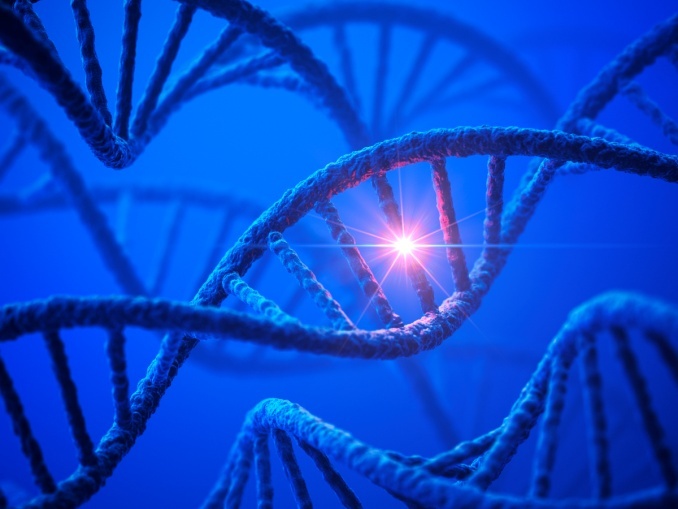 This analog memory storage system — the first that can record the duration and/or intensity of events in human cells — could also help scientists study how cells differentiate into various tissues during embryonic development, how cells experience environmental conditions, and how they undergo genetic changes that lead to disease.This technology should offer insights into how gene regulation and other events within cells contribute to disease and development.Analog memory
Many scientists have devised ways to record digital information in living cells. Using enzymes called recombinases, they program cells to flip sections of their DNA when a particular event occurs, such as exposure to a particular chemical. However, that method reveals only whether the event occurred, not how much exposure there was or how long it lasted.Researchers have previously devised ways to record that kind of analog information in bacteria, but until now, no one has achieved it in human cells.The new MIT approach is based on the genome-editing system known as CRISPR, which consists of a DNA-cutting enzyme called Cas9 and a short RNA strand that guides the enzyme to a specific area of the genome, directing Cas9 where to make its cut. CRISPR is widely used for gene editing, but the MIT team decided to adapt it for memory storage. In bacteria, where CRISPR originally evolved, the system records past viral infections so that cells can recognize and fight off invading viruses.When using CRISPR to edit genes, researchers create RNA guide strands that match a target sequence in the host organism’s genome. To encode memories, the MIT team took a different approach: They designed guide strands that recognize the DNA that encodes the very same guide strand, creating what they call “self-targeting guide RNA.”Led by this self-targeting guide RNA strand, Cas9 cuts the DNA encoding the guide strand, generating a mutation that becomes a permanent record of the event. That DNA sequence, once mutated, generates a new guide RNA strand that directs Cas9 to the newly mutated DNA, allowing further mutations to accumulate as long as Cas9 is active or the self-targeting guide RNA is expressed.By using sensors for specific biological events to regulate Cas9 or self-targeting guide RNA activity, this system enables progressive mutations that accumulate as a function of those biological inputs, thus providing genomically encoded memory.For example, the researchers engineered a gene circuit that only expresses Cas9 in the presence of a target molecule, such as TNF-alpha, which is produced by immune cells during inflammation. Whenever TNF- alpha is present, Cas9 cuts the DNA encoding the guide sequence, generating mutations. The longer the exposure to TNF-alpha or the greater the TNF-alpha concentration, the more mutations accumulate in the DNA sequence.By sequencing the DNA later on, researchers can determine how much exposure there was.Tracking development and disease
The researchers also showed that they could engineer cells to detect and record more than one input, by producing multiple self-targeting RNA guide strands in the same cell. Each RNA guide is linked to a specific input and is only produced when that input is present. In this study, the researchers showed that they could record the presence of both the antibiotic doxycycline and a molecule known as IPTG.Currently this method is most likely to be used for studies of human cells, tissues, or engineered organs, the researchers say. By programming cells to record multiple events, scientists could use this system to monitor inflammation or infection, or to monitor cancer progression. It could also be useful for tracing how cells specialize into different tissues during development of animals from embryos to adults.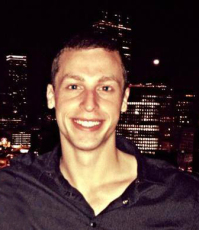 About the author: Justin Gaines is a Boston-based drug discovery professional and biotech enthusiast. During his tenures he has remained active within the biomedical engineering and regenerative medicine sectors, and has remained an avid proponent of bringing together the Boston life science community. He is currently leading the Bio Pharma Networking Group across the North East – a professional life science and healthcare community spanning 6K members. View his last contribution to KNect365 Bioprocessing here. 